ՀԱՅՏԱՐԱՐՈՒԹՅՈՒՆգնման ընթացակարգը չկայացած հայտարարելու մասինընթացակարգի ծածկագիրը՝ ՆՄԲԿ-ԳՀԱՊՁԲ-24/50<<Նորք-Մարաշ>> Բժշկական կենտրոն>> ՓԲԸ-ն, ստորև ներկայացնում է իր կարիքների համար բժշկական նշանակության ապրանքների  ձեռքբերման նպատակով կազմակերպված ՆՄԲԿ-ԳՀԱՊՁԲ-24/50 ծածկագրով գնման ընթացակարգը համապատասխան չափաբաժիններով չկայացած հայտարարելու մասին տեղեկատվությունը։“Գնումների մասին” ՀՀ օրենքի 10-րդ հոդվածի 4-րդ մասի 2-րդ կետի համաձայն` անգործության ժամկետը սույն հայտարարությունը հրապարակվելու օրվան հաջորդող օրվանից մինչև 10-րդ օրացուցային օրը ներառյալ ընկած ժամանակահատվածն է, որը սույն ընթացակարգի մասով կիրառելի չէ:Սույն հայտարարության հետ կապված լրացուցիչ տեղեկություններ ստանալու համար կարող եք դիմել ՆՄԲԿ-ԳՀԱՊՁԲ-24/50  ծածկագրով գնումների համակարգող` Կարեն Դրամբյանին:Հեռախոս՝ 010-650560։Էլ. փոստ՝ norq-marash-gnumner@mail.ru։Պատվիրատու` <Նորք Մարաշ> ԲԿ> ՓԲԸՉափաբաժինԳնման առարկայի անվանումԳնման առարկայի համառոտ նկարագրությունԳնման ընթացակարգի մասնակիցների անվանումները`այդպիսիք լինելու դեպքումԳնման ընթացակարգը չկայացած է հայտարարվել համաձայն`”Գնումների մասին” ՀՀ օրենքի 37-րդ հոդվածի 1-ին մասիԳնման ընթացակարգը չկայացած հայտարարելու հիմնավորման վերաբերյալ համառոտ տեղեկատվություն2ԱԱՇ խողովակ 1/2x3/32ԱԱՇ-ի խողովակ ապիրոգեն, լատեքսազերծ, մանրէազերծ, պատված Ֆիզիո նյութով, չափսերը՝ 1/2x3/32, երկարությունը 8 ֆուտ:-3-րդ կետոչ մի հայտ չի ներկայացվել3ԱԱՇ խողովակ 3/8x3/32ԱԱՇ-ի խողովակ ապիրոգեն, լատեքսազերծ, մանրէազերծ, պատված Ֆիզիո նյութով, չափսերը՝ 3/8x3/32, երկարությունը 8 ֆուտ:-3-րդ կետոչ մի հայտ չի ներկայացվել6Աղելար 4.0Double-armed, CV-4, 2 ասեղ, ծակող, ասեղի չափը 17մմ, 3/8 շրջան, թելի երկարությունը 91սմ, չներծծվող: Կիրառվում է սրտի վիրաբուժության ժամանակ: Ապրանքի մատակարարման փուլում Վաճառողը պետք է տրամադրի արտադրողի կողմից ներկայացվող համապատասխանության հավաստագիր, ավտորիզացիոն(երաշխիքային-լիազոր) նամակ, ծագման սերտիֆիկատ:-3-րդ կետոչ մի հայտ չի ներկայացվել7Աղելար 5.0Double-armed, CV-5, 2 ասեղ, ծակող, ասեղի չափը 13մմ, 1/2 շրջան, թելի երկարությունը 61սմ, չներծծվող: Կիրառվում է սրտի վիրաբուժության ժամանակ: Ապրանքի մատակարարման փուլում Վաճառողը պետք է տրամադրի արտադրողի կողմից ներկայացվող համապատասխանության հավաստագիր, ավտորիզացիոն(երաշխիքային-լիազոր) նամակ, ծագման սերտիֆիկատ:-3-րդ կետոչ մի հայտ չի ներկայացվել8Աղելար 6.0Double-armed, CV-6, 2 ասեղ, ծակող, ասեղի չափը 13մմ, 3/8 շրջան, թելի երկարությունը 61սմ, չներծծվող: Կիրառվում է սրտի վիրաբուժության ժամանակ: Ապրանքի մատակարարման փուլում Վաճառողը պետք է տրամադրի արտադրողի կողմից ներկայացվող համապատասխանության հավաստագիր, ավտորիզացիոն(երաշխիքային-լիազոր) նամակ, ծագման սերտիֆիկատ:-3-րդ կետոչ մի հայտ չի ներկայացվել9Ամրաժապավեն Հայ ԹեյփԼատեքսազերծ, պլաստիկ, ջրակայուն, վարդագույն բժշկական ամրաժապավեն, թաց, յուղոտ և մազոտ մաշկին կպչող հատկությամբ, 1'' x 5 յարդ:-3-րդ կետոչ մի հայտ չի ներկայացվել10Արյուն վերցնելու վակուումային համակարգ K2 3մլԱրյուն վերցնելու վակուումային համակարգ` վակուտայներ, 3մլ K2: Պարունակություն` Էթիլենդիամինտետրաացետատ (EDTA), ստերիլ: Ֆորմատ` 13x75մմ: Պետք է կիրառելի լինի 2500-3500 պտույտ/վրկ արագագործությամբ ցենտրիֆուգի հետ, պետք է ունենա CE որակի հավաստագիր:-3-րդ կետոչ մի հայտ չի ներկայացվել11Արտածծիչ կաթետր 8ֆրՊարունակությունը` 1 հատ արտածծիչ կաթետր 8ֆր, սուլիչաձև ծայրակալով, 1 զույգ վինիլային ձեռնոց, մանրեազերծ, լատեքսազերծ, փաթեթավորումը` մի կողմը պոլիմերային, մյուսը հատուկ թուղթ` վիրահատական ստերիլ դաշտի վրա անվտանգ բացվելու նպատակով:-3-րդ կետոչ մի հայտ չի ներկայացվել18Կաթետր բալոն ինտրա-աորտիկ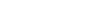 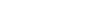 Պարունակությունը` 1 հատ ԻԱԲ կաթետր 8 Fr. 40cc, 1 հատ ողղորդիչ 8Fr. 6", 1հատ կաթետրի ընդլայնիչ, համատաղելի  Մաքետ Դեյթասքոփ արտադրության ԻԱԲ պոմպի հետ:  Վաճառողը պարտավոր է սեփական միջոցների հաշվին իրականացնել հետևյալ գործառույները. Յուրաքանչյուր խոտանված ապրանքի դեպքում Պատվիրատուից տրամադրված տեղեկությունը փոխանցել Արտադրողին, ստանալ այդ դեպքի համար արտադրողի բացատրությունը և ներկայացնել Գնորդին: Ընդ որում Գնորդը իրավունք ունի ստուգել ներկայացված տեղեկության իսկությունը հենց արտադրողի հետ: Արտադրական խոտանի դեպքում ապրանքը փոխարինել նորով: Արտադրողի կողմից ապրանքի որևէ խմբաքանակի (Գնորդին մատակարարած) հետ կանչի դեպքում այդ տեղեկությունը Գնորդին փոխանցել և հետ կանչված ապրանքները փոխարինել նորով: Ապրանքի փոխարինումը պետք է իրականացվի երկու ամսվա ընթացքում:-3-րդ կետոչ մի հայտ չի ներկայացվել20Կոննեկտոր ստերիլ 3/16xMLԱրյան արտամարմնային շրջանառության խողովակների միացման համար կիրառելի կոննեկտոր 3/16xML, ուղիղ, նյութը թափանցիկ պոլիկարբոնատ, ստերիլ անհատական փաթեթավորմամբ:-3-րդ կետոչ մի հայտ չի ներկայացվել25Միջավայր երկֆազային մեծահասակիԼաբորատոր հետազոտության երկֆազային միջավայր, մեծահասակի-3-րդ կետոչ մի հայտ չի ներկայացվել26Նազոգաստրալ զոնդ 8ֆրՆազոգաստրալ զոնդ 8 ֆր, նյութը` PVC, լատեքսազերծ, ռենտգեն երևացող գծանշումներով, երկարությունը 40 սմ:-3-րդ կետոչ մի հայտ չի ներկայացվել28Չեխոլ տրանսեզոֆագեալ տվիչիՀետազոտությունների ժամանակ օգտագործվող տրանսեզոֆագեալ տվիչի չեխոլ, պոլիէթիլենային, ստերիլ, մեկանգամյա օգտագործման, ունի հատուկ կոնուսաձև տեսք, լայնքը մոտավոր 3-4սմ, երկարությունը՝ 110-140սմ չափսի, փաթեթում առկա է հատուկ գել:-3-րդ կետոչ մի հայտ չի ներկայացվել31Պերիկարդ արհեստականԱրհեստական հյուսվածք Felt, 15,2սմ x15,2սմ չափսի, նոմինալ հաստությունը 1,65մմ, նյութը PTFE. Ապրանքի մատակարարման փուլում Վաճառողը պետք է տրամադրի արտադրողի կողմից ներկայացվող համապատասխանության հավաստագիր, ավտորիզացիոն(երաշխիքային-լիազոր) նամակ, ծագման սերտիֆիկատ:-3-րդ կետոչ մի հայտ չի ներկայացվել